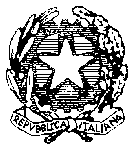 Ministero dell’istruzione dell’università e della ricerca Ufficio Scolastico Regionale per la CampaniaAMBITO TERRITORIALE  NAPOLID.D.  prot. n°4264/1													Napoli, 30.09.2015Uff. Reclutamento A.T.A. IL DIRIGENTEVISTO  il D.D.  prot. AOOUSPNA. N°3339 del 10.08.2015 con il quale sono state approvate, in via definitiva, le graduatorie provinciali permanenti dei concorso per soli titoli relative ai profili professionali del  personale a.t.a. della scuola;PRESO ATTO che nella redazione delle graduatorie definitive occorre procedere alla rettifica delle posizioni dei sotto elencati candidati per riscontrati errori materiali e/o omissioni di valutazione;D I S P O N EArt. 1)	A parziale rettifica del proprio provvedimento di approvazione delle graduatorie definitive provinciali permanenti dei concorsi relativi ai profili professionali ATA , si apportano le seguenti modifiche: COLLABORATORI SCOLASTICIASSISTENTI AMMINISTRATIVIPer effetto della legge sulla privacy questa copia di decreto non contiene alcuni dati personali e sensibili che concorrono alla costituzione della stessa. Agli stessi dati gli interessati o controinteressati potranno eventualmente accedere secondo le modalità previste dalla legge sulla trasparenza degli atti amministrativi.Avverso il presente decreto di rettifica è ammesso ricorso giurisdizionale al T A R  ovvero ricorso straordinario al Capo dello Stato, per i soli vizi di legittimità, nel termine rispettivamente di 60 e 120 giorni dalla data di pubblicazione.IL DIRIGENTEF.to  Maria Teresa DE LISAAi Dirigenti Scolastici – LORO SEDIAlle OO.SS. – LORO SEDIAll’Albo - SEDECOGNOME E NOMENASCITAPUNT. PREC.TITOLI CULTURALITITOLI SERVTOTALEPREF.POSTOINSERRA PASQUALE02/01/194658,001 bisSentenza Giudice del Lavoro Torre Annunziata n. rg. 6716/12STEFANINO SALVATORE03/02/1975N.I.9,6717,9027,57384 bisSentenza Tribunale di Napoli sez. Lavoro n. 6618/2015